М У Н И Ц И П А Л Ь Н Ы Й   С О В Е Т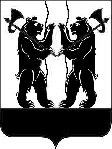 Ярославского муниципального районашестого созываР Е Ш Е Н И Е22.02.2018                                                                                                    №8О внесении изменений в пункт 2решения Муниципального СоветаЯрославского муниципального районаот 30.01.2018 № 2 «О наградах»В соответствии с положениями пункта 12 части 1 статьи 21 Устава Ярославского муниципального района, МУНИЦИПАЛЬНЫЙ СОВЕТ ЯРОСЛАВСКОГО МУНИЦИПАЛЬНОГО РАЙОНА РЕШИЛ:1. Пункт 2 решения Муниципального Совета Ярославского муниципального района от 30.01.2018 № 2 «О наградах»:- абзацы второй и третий считать абзацами третьим и четвертым соответственно;- дополнить абзацем вторым следующего содержания:«- почетный знак;».2. Контроль за исполнением решения возложить на постоянную комиссию Муниципального Совета ЯМР шестого созыва по регламенту, этике, нормотворчеству, обеспечению депутатской деятельности, социальной политике и вопросам местного самоуправления (Ю.Н. Соколова).3. Решение вступает в силу со дня его официального опубликования.Глава Ярославского  муниципального района______________ Н.В. Золотников«____»___________2018 г.Председатель Муниципального Совета Ярославского муниципального района__________ Ю.А. Лазарев«____»____________2018 г.